МУНИЦИПАЛЬНОЕ Бюджетное УЧРЕЖДЕНИЕ ДОПОЛНИТЕЛЬНОГОПЕДАГОГИЧЕСКОГО ОБРАЗОВАНИЯ «ИНФОРМАЦИОННО-МЕТОДИЧЕСКИЙ ЦЕНТР»  города Лабинска МУНИЦИПАЛЬНОГО ОБРАЗОВАНИЯ ЛАБИНСКИЙ РАЙОН П Р И К А З 11.01.2018 г.			         г. Лабинск			          № 15/01-03Об утвержденииПоложения о рецензировании научно-методических материалов	В целях выполнения решения методического совета муниципального бюджетного учреждения дополнительного педагогического образования«Информационно-методический центр» города Лабинска Лабинского района от 10.01.2018г.  № 3 и упорядочивания работы по рецензированию     п р и к а з ы в а ю:1. Утвердить Положение о рецензировании методических материалов (Приложение № 1).2. Контроль за выполнением данного приказа оставляю за собой.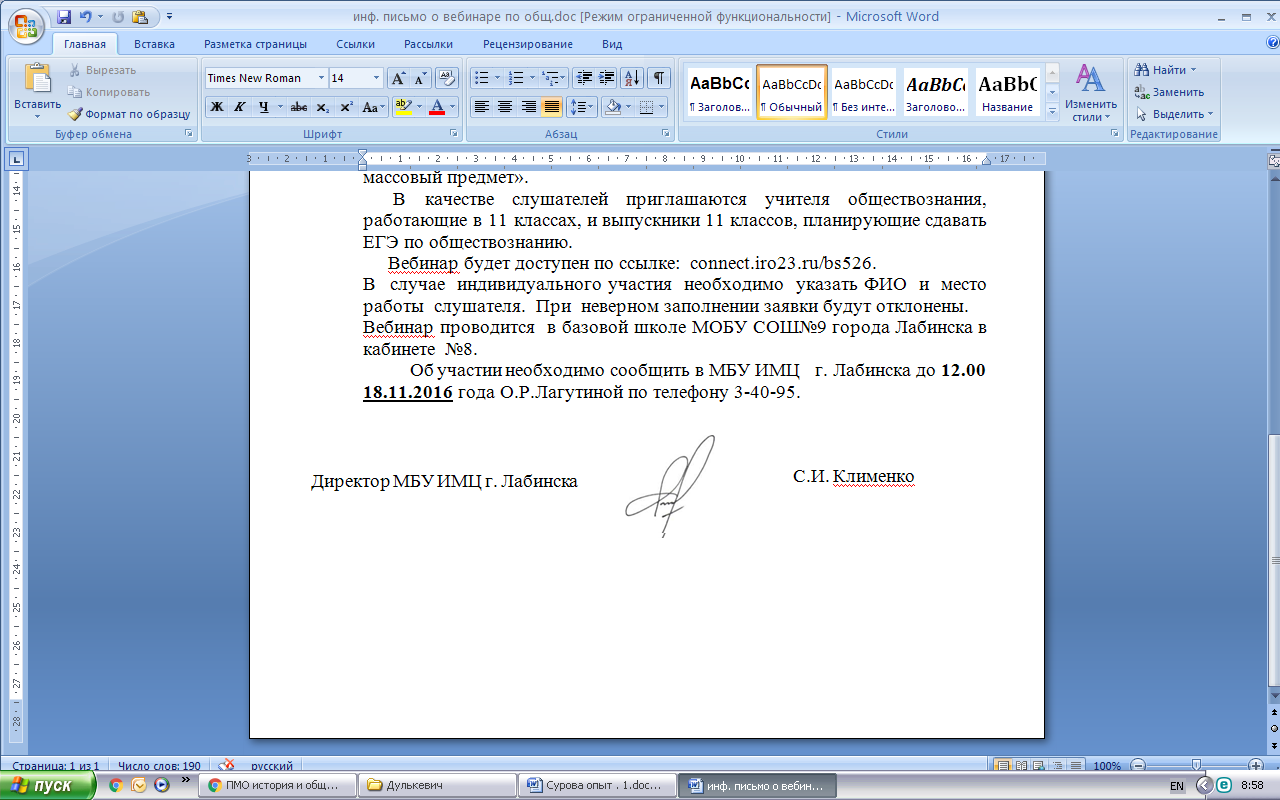 ПРИЛОЖЕНИЕ № 1Утверждён приказом МБУ ИМЦ                                                     города Лабинска от 11.01.02018г. года № 15/01-03I. Общие положения	Рецензирование методических материалов осуществляетсяМетодистами  муниципального бюджетного учреждения дополнительного педагогического образования «Информационно-методический центр» города Лабинска Лабинского района в целях экспертной оценки качества методических материалов и их соответствия современным требованиям.	Авторами материалов, представляемых для рецензирования, могутбыть:педагогические и руководящие работники образовательныхорганизаций общего, дополнительного, дошкольного образования;	К рецензируемым материалам общего, дополнительного образованияотносятся:программы общего и дополнительного образования;методические, дидактические, учебные и учебно-методическиепособия;сборники методических,  дидактических, сценарных  материалов;рабочие тетради;иные учебные и методические материалы.II. Порядок рецензирования	Материалы для рецензирования могут быть представлены в территориальную методическую службу педагогическим работником образовательной организации на бумажном или электронном носителе. Объем пособия не регламентируется.	Предоставленные  материалы рассматриваются и рецензируются втечение 10 рабочих дней.	Рецензия (отрицательная, положительная), с подписьюрецензента и директора МБУ ИМЦ города Лабинска, с указанием Ф.И.О., должности, оформляется в 2-х экземплярах. Один экземпляр остается в МБУ ИМЦ города Лабинска, второй экземпляр передаётся педагогическому работнику.III. Требования к оформлению рецензииРецензия должна включать в себя следующую информацию: Полное название методического материала;Ф.И.О. автора полностью, должность,  место работы, учёное звание (если есть);  количество страниц; Текст располагается  в формате А-4 (параметры страницы - книжная). Поля: сверху – 2 см., справа – 1 см., слева – 3 см., снизу – 2 см.,  размер кегля – 14, межстрочный интервал одинарный, форматирование по ширине страницы, шрифт – Times New Roman.Рецензент, Ф.И. О., должность,  учёное звание (при наличии), дата, подпись, печать  